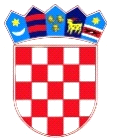 REPUBLIKA HRVATSKA
DUBROVAČKO-NERETVANSKA ŽUPANIJA
OPĆINE TRPANJOPĆINSKO VIJEĆE
KLASA: 021-05/21-01/01URBROJ: 2117/07-01/01-21-1Trpanj, 10. lipnja 2021.Na temelju članka  2.  Poslovnika Općinskog vijeća Općine Trpanj (Službeni glasnik Dubrovačko-neretvanske županije br. 6/13 i 4/21), a u svezi s člankom 87.stavak 1. Zakona o lokalnim izborima (Narodne novine 144/12, 121/16, 98/19, 42/20, 144/20, 37/21), kao ovlašteni sazivatelj  s a z i v a m 		      Konstituirajuću sjednicu Općinskog vijeća Općine Trpanj	za dan   14. lipnja  2021. godine (ponedjeljak)				                   u  19.00 sati                                                     u dvorani Osnovne škole TrpanjZa konstituirajuću sjednicu utvrđuje se Dnevni red:- Utvrđenje kvorumaIzbor Mandatne komisijeIzvješće Mandatne komisije i verifikacija mandata članova Općinskog vijeća,Utvrđenje članova Općinskog vijeća koji će predsjedavati konstituirajućom sjednicom do izbora  predsjednika,Polaganje svečane prisege članova Općinskog vijećaIzbor Komisije za izbor i imenovanjeIzbor predsjednika Općinskog vijećai  potpredsjednika Općinskog vijeća.Molim sve izabrane članove Općinskog vijeća i ostale pozvane da budu nazočni konstituirajućoj sjednici.Pored vijećnika na sjednicu pozivam:– načelnika, gosp. Jakšu Frankovića,
- direktoricu Komunalnog Trpanj d.o.o., gđicu  Renatu Ivandić- direktora Izvor Orah d.o.o., gosp. Antu Miloslavića - direktoricu TZ Općine Trpanj, gđu Eni Miljak    Predsjedateljica								Nada Ivanković, v.r.